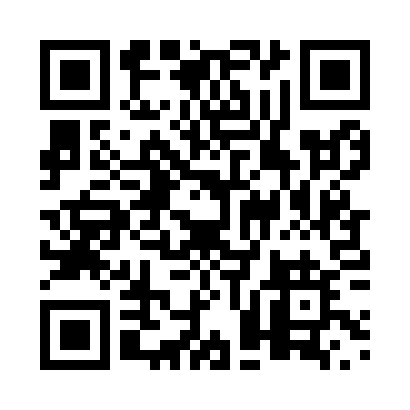 Prayer times for Gordon Lake, Ontario, CanadaWed 1 May 2024 - Fri 31 May 2024High Latitude Method: Angle Based RulePrayer Calculation Method: Islamic Society of North AmericaAsar Calculation Method: HanafiPrayer times provided by https://www.salahtimes.comDateDayFajrSunriseDhuhrAsrMaghribIsha1Wed4:426:201:326:348:4510:242Thu4:406:191:326:358:4710:263Fri4:386:171:326:368:4810:284Sat4:366:161:326:378:4910:305Sun4:346:141:326:388:5110:326Mon4:326:131:326:388:5210:337Tue4:306:121:326:398:5310:358Wed4:286:101:326:408:5410:379Thu4:266:091:326:418:5610:3910Fri4:246:071:326:418:5710:4111Sat4:226:061:326:428:5810:4312Sun4:206:051:326:438:5910:4513Mon4:186:041:326:449:0110:4714Tue4:166:021:326:449:0210:4915Wed4:146:011:326:459:0310:5116Thu4:126:001:326:469:0410:5317Fri4:105:591:326:469:0510:5418Sat4:095:581:326:479:0710:5619Sun4:075:571:326:489:0810:5820Mon4:055:561:326:499:0911:0021Tue4:035:551:326:499:1011:0222Wed4:025:541:326:509:1111:0423Thu4:005:531:326:509:1211:0524Fri3:595:521:326:519:1311:0725Sat3:575:511:326:529:1411:0926Sun3:565:501:336:529:1511:1027Mon3:545:501:336:539:1611:1228Tue3:535:491:336:549:1711:1429Wed3:515:481:336:549:1811:1530Thu3:505:471:336:559:1911:1731Fri3:495:471:336:559:2011:18